Znak postępowania: OSP.1.8.2021I. DANE DOTYCZĄCE ZAMAWIAJĄCEGO:Nazwa oraz adres Zamawiającego. Ochotnicza Straż Pożarna Chełm Śląski ul. Stacyjna 26a41-403 Chełm ŚląskiNIP: 6462528922, REGON: 276934645, zwana dalej „Zamawiającym” Pełnomocnik Zamawiającego:Gmina Chełm ŚląskiAdres: ul. Konarskiego 241-403 Chełm Śląskitel. 032 225 75 03 , 032 225 75 04,  fax 032 225 75 03 wew. 18strona  internetowa  na której  dostępna jest Specyfikacja Warunków Zamówienia, zwana dalej SWZ: www.bip.chelmsl.pl, e-mail: przetargi@chelmsl.plStrona internetowa prowadzonego postępowania, na której udostępniane będą zmiany i wyjaśnienia treści SWZ oraz inne dokumenty zamówienia bezpośrednio związane z postępowaniem o udzielenie zamówienia [URL]: https://miniportal.uzp.gov.pl oraz www.bip.chelmsl.pl – identyfikator postępowania stanowi załącznik nr 6 do SWZ.II. DANE WYKONAWCY/WYKONAWCÓW.1.	Osoba upoważniona do reprezentacji Wykonawcy/-ów i podpisująca ofertę:…………………………………………..……………………………………………………………………………………………........2.	Nazwa albo imię i nazwisko Wykonawcy :…………………………………………..……………………………………………………………………………………………........…………………………………………..……………………………………………………………………………………………........Siedziba albo miejsce zamieszkania i adres Wykonawcy:…………………………………………..……………………………………………………………………………………………........NIP …………………………………..……..………, REGON............................................................................3.	Dane teleadresowe, na które należy przekazywać korespondencję związaną z niniejszym postępowaniem: a)	e-mail: …….………………………….…..………………….………………………………..………………………………….Zamawiający przekazuje dokumenty, oświadczenia i wnioski w trakcie trwania postępowania na ww. adres poczty elektronicznej wykonawcy, na co wykonawca wyraża zgodę. Wykonawca niniejszym zobowiązuje się do utrzymania jego funkcjonalności przez czas trwania postępowania. O zmianie adresu poczty elektronicznej do przekazywania korespondencji związanej 
z danym postępowaniem wykonawca niezwłocznie zawiadamia zamawiającego składając oświadczenie osób uprawnionych do reprezentacji wykonawcy.  Domniemywa się, że dokumenty, oświadczenia i wnioski przekazane na adres poczty elektronicznej wskazany w formularzu ofertowym zostały doręczone skutecznie a wykonawca zapoznał się z ich treścią.b)	adres Elektronicznej Skrzynki Podawczej Wykonawcy znajdującej się na platformie ePUAP:  ….…………………………………………………………………….………………….………………………………………………….……………4.	Adres do korespondencji pisemnej, w sprawach, w których może ona być tej formie prowadzona (jeżeli inny niż adres siedziby)…………………………………………..……………………………………………………………………………………………........	Osoba odpowiedzialna za kontakty z Zamawiającym: …………………………………………..……………………………………………………………………………………………........III. OFEROWANY PRZEDMIOT ZAMÓWIENIA:W związku z ogłoszeniem o zamówieniu pn.: „Dostawa średniego samochodu ratowniczo-gaśniczego z napędem 4x4 dla Ochotniczej Straży Pożarnej w Chełmie Śląskim”1.	Oferuję/oferujemy wykonanie zamówienia zgodnie z warunkami określonymi w Specyfikacji Warunków Zamówienia:     Marka pojazdu: ……………………………..……………………………     Model pojazdu: ………………..…………………………………………     Moc silnika pojazdu: …………………………………………………...za cenę:- cena netto: …………………..…................................… zł (słownie: ........................................................)- cena brutto:  ….………............................................ zł  (słownie: .......................................................)- w tym VAT:  ..………................................................ zł   (słownie: …………………..................................)    /stawka podatku VAT ……. %/2.	Oferuję/oferujemy: Długość okresu gwarancji na podwozie ……………… miesięcy od dnia podpisania protokołu odbioru . 
3.	Oferuję/oferujemy: Długość okresu gwarancji na zabudowę ……………… miesięcy od dnia podpisania protokołu odbioru.IV. OŚWIADCZENIE DOTYCZĄCE POSTANOWIEŃ TREŚCI SWZ.1.	Oświadczam/y, że powyższa cena zawiera wszystkie koszty, jakie ponosi Zamawiający 
w przypadku wyboru niniejszej oferty na zasadach wynikających z umowy.2.	Oświadczam/y, że zapoznałem/liśmy się z wymaganiami Zamawiającego, dotyczącymi przedmiotu zamówienia zamieszczonymi w SWZ wraz z załącznikami i nie wnoszę/wnosimy do nich żadnych zastrzeżeń.3.	Oświadczam/y, że uważam/y się za związanych niniejszą ofertą przez okres wskazany w SWZ. 4.	Oświadczam/y, że zrealizuję/emy zamówienie zgodnie z SWZ i Projektem umowy.5.	Oświadczam/y, że akceptuję/emy instrukcję użytkowania miniportalu https://miniportal.uzp.gov.pl/InstrukcjaUzytkownikaSystemuMiniPortalePUAP.pdf   zawierającą wiążące Wykonawcę informacje związane z korzystaniem z miniPortalu w szczególności opis sposobu składania/zmiany/wycofania oferty w niniejszym postępowaniu.6.	Oświadczam/y, że informacje i dokumenty zawarte w Ofercie na stronach od nr ........................do nr ......................... stanowią tajemnicę przedsiębiorstwa w rozumieniu przepisów o zwalczaniu nieuczciwej konkurencji i zastrzegamy, że nie mogą być one udostępniane. Informacje i dokumenty zawarte na pozostałych stronach Oferty są jawne.(W przypadku utajnienia oferty Wykonawca zobowiązany jest wykazać, iż zastrzeżone informacje stanowią tajemnicę przedsiębiorstwa w szczególności określając, w jaki sposób zostały spełnione przesłanki, o których mowa w art. 11 pkt. 2 ustawy z 16 kwietnia 1993 r. o zwalczaniu nieuczciwej konkurencji).7.	Zobowiązujemy się dotrzymać wskazanego terminu realizacji zamówienia.8.	Pod groźbą odpowiedzialności karnej oświadczamy, iż wszystkie załączone do oferty dokumenty i złożone oświadczenia opisują stan faktyczny i prawny, aktualny na dzień składania ofert (art. 297 kk).9.	 Składając niniejszą ofertę, zgodnie z art. 225 ust. 1 ustawy Pzp informuję, że wybór oferty :a)	- nie będzie prowadzić do powstania obowiązku podatkowego po stronie Zamawiającego, zgodnie z przepisami o podatku od towarów i usług, który miałby obowiązek rozliczyć,b)         będzie prowadzić do prowadzić do powstania u Zamawiającego obowiązku podatkowego następujących towarów/usług: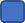        …………………………………………………………… - …………………………………………………………..     zł netto                             Nazwa towaru/usług                                              wartość bez kwoty podatku VAT* Zgodnie z art. 225 ust. 2 ustawy Pzp, Wykonawca, składając ofertę, informuje Zamawiającego, czy wybór oferty będzie prowadzić do powstania u Zamawiającego obowiązku podatkowego, wskazując nazwę (rodzaj) towaru lub usługi, których dostawa lub świadczenie będzie prowadzić do jego powstania, oraz wskazując ich wartość bez kwoty podatku. Należy zaznaczyć właściwe. Brak zaznaczenia będzie oznaczał, że wybór oferty Wykonawcy, nie będzie prowadził do powstania u Zamawiającego obowiązku podatkowego.
10.	Oświadczam, że wypełniłem obowiązki informacyjne przewidziane w art. 13 lub art. 14 RODO  wobec osób fizycznych, od których dane osobowe bezpośrednio lub pośrednio pozyskałem w celu ubiegania się o udzielenie zamówienia publicznego w niniejszym postępowaniu*	 (*W przypadku, gdy Wykonawca nie przekazuje danych osobowych innych niż bezpośrednio jego dotyczących lub zachodzi wyłączenie stosowania obowiązku informacyjnego, stosownie do art. 13 ust. 4 lub art. 14 ust. 5 RODO treści oświadczenia Wykonawca nie składa (usunięcie treści oświadczenia np. przez jego wykreślenie).
11. STATUS WYKONAWCY: MIKROPRZEDSIĘBORCA, MAŁY PRZEDSIĘBIORCA, ŚREDNI PRZEDSIĘBIORCA, DUŻY PRZEDSIĘBIORCA          (zaznacz właściwe)V. ZOBOWIĄZANIE W PRZYPADKU PRZYZNANIA ZAMÓWIENIA.1.	Akceptuję proponowany przez Zamawiającego Projekt umowy, który zobowiązuję się podpisać w miejscu i terminie wskazanym przez Zamawiającego.2.	W przypadku wybrania mojej oferty, przed podpisaniem umowy wniosę zabezpieczenie należytego wykonania umowy w wysokości i na warunkach określonych w SWZ i Projekcie umowy.3.	Osobami uprawnionymi do merytorycznej współpracy i koordynacji w wykonywaniu zadania ze strony Wykonawcy są: …………………………………………………………………………………………………..…………………nr telefonu ………………….…………….……………,    e-mail: ………………………………..……………………………………..……VI. SPIS TREŚCI.Integralną część oferty stanowią następujące dokumenty:1)................................................................................................................................................................
2)................................................................................................................................................................3)................................................................................................................................................................4)………………...............................................................................................................................................
5)...............................................................................................................................................................